Route Truckinstapdag 20185.2.01	Routekaart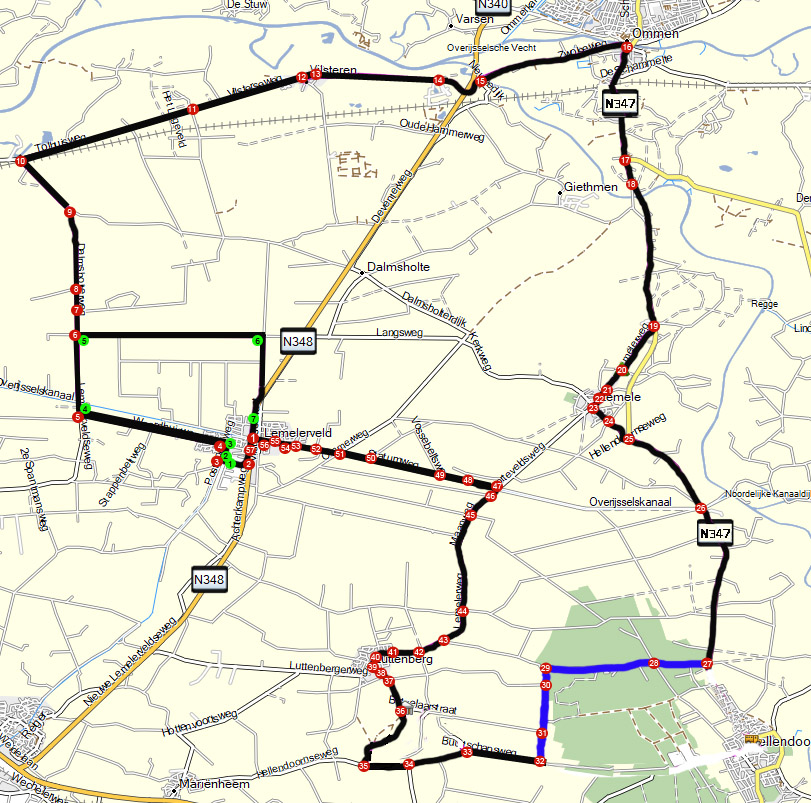 Gewijzigde route staan in blauw afgebeeld zowel op de kaart als in de tekst.5.2.02		Beschreven route
TijdstipActieVerantwoordelijkAfgehandeld13.00 Oprijden vanaf het industrieterrein ’t Fabriek (punt 1 groen) te Lemelerveld richting startpunt. (punt 7groen zie route) Politie Motor-Verkeersregelaars 2 vaste verkeersregelaars13.12Kruispunt linksaf (punt 1 groen)
Handelsweg – Ambachtsweg 1 Vaste
verkeersregelaars13.15Kruispunt rechtsaf (punt 2 groen)
Handelsweg – Posthoornweg1 motorbegeleider13.17Kruising linksaf (punt 3 groen)
Posthoornweg - Weerdhuisweg1 motorbegeleider13.20Kruising rechtsaf (punt 4 groen) 
Weerdhuisweg – Dalmsholterweg - Lemelerveldseweg1 motorbegeleider13.30Kruispunt rechtsaf (punt 5 groen)
Dalmsholteweg - Langsweg1 motorbegeleider13.35Kruispunt rechtsaf (punt 6 groen)
Langsweg - Vilstersedijk1 motorbegeleider13.40 Aankomst startpunt (punt 7 groen)
Vilstersedijk1 motorbegeleider14.00 Vertrek vanaf het evenemententerrein (punt 1 rood) Kruispunt rechtdoor Vilstersedijk – Parallelstraat – Dorpsstraat – Kanaaldijk-Noord Politie Motor
2 vaste verkeersregelaars op de kruising en
Motorbegeleiding± 14.02Driesprong rechtsaf (punt 2 rood) 
Parallelstraat – AmbachtswegMotorbegeleiding± 14.05Driesprong rechtsaf  (punt 3 rood) 
Ambachtsweg – Posthoornweg Motorbegeleiding± 14.05Kruispunt linksaf (punt 4 rood)
Posthoornweg – Schoolstraat – WeerdhuiswegMotorbegeleiding± 14.09Driesprong rechtsaf (punt 5 rood)
Weerdhuisweg – DalmsholterwegMotorbegeleiding± 14.10Dalmsholterweg – Langsweg (punt 6 rood)Motorbegeleiding± 14.11Kruispunt rechtdoor  (punt 7 rood).
Dalmsholterweg – KorterswegMotorbegeleiding± 14.12Kruispunt rechtdoor (punt 8 rood).
Dalmsholterweg – VennebergwegMotorbegeleiding± 14.14Kruispunt rechtdoor (punt 9 rood) 
Dalmsholterweg – SchaapskooiwegMotorbegeleiding± 14.16Kruispunt rechtsaf (punt 10 rood) 
Rechtersedijk – Dalmsholterweg – Tolhuisweg
De 1e  motorrijder geeft telefonisch de info door aan de 2e  motorrijder als de laatste vrachtwagen de spoorlijn bij Rechteren heeft overgestoken.Motorbegeleiding2 motoren met communicatie-middelen± 14.20Tolhuisweg gaat over in Vilsterseweg (punt 11 rood)Motorbegeleiding± 14.21Vilsterseweg – Gravendijk (punt 12 rood)Motorbegeleiding± 14.23Kruispunt rechtdoor (punt 13 rood)
Vilsterseweg – Boringdijk – Siegersteeg Motorbegeleiding± 14.26Ter hoogte van camping laarbrug blijft één motor achter (punt 14 rood). 2 motoren hebben telefonisch contact: 1 motor staat ter hoogte van camping Laarbrug, 2e motor rijd mee met de 1e politie motor. Dit is voor de info na de wegversmalling voorbij Vilsteren.Motorbegeleiding± 14.28Kruising rechtdoor (punt 15 rood)
Vilsterseweg – Zwolseweg – NieuwedijkMotorbegeleiding± 14.33Kruising Ommen (punt 16 rood)
rechtsaf richting Lemele2 vaste verkeersregelaars± 14.33Ommen (punt 16 rood) 2 motoren hebben telefonisch contact via intercom. Eén in Ommen. De 2e in de route, deze motorrijder rijd mee met de 2e politiemotor of de motor die voor de eerste vrachtwagen rijd en  heeft zo direct contact met de deze motorrijder. De 1e  motorrijder geeft telefonisch de info door aan de 2e  motorrijder als de laatste vrachtwagen de spoorlijn in Ommen heeft overgestoken.2 motoren met communicatie-middelen± 14.38Rotonde rechtdoor (punt 17 rood)
Rotonde voorbij OmmenMotorbegeleiding± 14.39Kruispunt rechtdoor (punt 18 rood)
Ommerweg N347 – Lemelerweg – BarkewegMotorbegeleiding± 14.41Kruispunt rechtsaf (punt 19 rood) N347-Lemelerweg
Hier volgt nogmaals de communicatie door de 2 motoren2 motoren met communicatie-middelen± 14.43Kruispunt rechtdoor (punt 20 rood)
Lemelerweg – OlderswegMotorbegeleiding± 14.45kruispunt rechtdoor (punt 21 rood)
Lemelerweg – OlderswegMotorbegeleiding± 14.45kruispunt rechtdoor (punt 22 rood)
Lemelerweg – ImminkstraatMotorbegeleiding ± 14.46Kruispunt Linksaf (punt 23 rood)
Lemelerweg – Hellendoornseweg– KorteveldswegMotorbegeleiding± 14.50Kruispunt Rechtdoor (punt 24 rood)
Hellendoornseweg – Glinthaar– ZandeindeMotorbegeleiding± 14.51Kruispunt Rechtsaf (punt 25 rood)
Hellendoornseweg– Ommerweg (N 347)Motorbegeleiding± 14.55Kruispunt Rechtsaf (punt 26 rood)
Ommerweg (N 347) Hancateweg Oost en WestMotorbegeleiding± 15.08Kruispunt rechtsaf (punt 27 rood)
Ommerweg (N 347) – Sanatoriumweg Motorbegeleiding± 15.10Kruispunt rechtdoor (punt 28 rood)
Sanatoriumweg – Eelerbergweg– Noord EswegMotorbegeleiding± 15.11Kruispunt linksaf (punt 29 rood)
Sanatoriumweg – Mastenbroeksweg – KathuizenwegMotorbegeleiding± 15.14Kruispunt rechtdoor (punt 30 rood)
Kathuizenweg – Eelerbergweg– Noord EswegMotorbegeleiding± 15.15Kruispunt rechtdoor (punt 31 rood)
Kathuizenweg – PollenwegMotorbegeleiding± 15.18Kruispunt rechtsaf (punt 32 rood)
Kathuizenweg – Luttenbergerweg 
Hier volgt nogmaals de communicatie door de 2 motoren2 motoren met communicatie-middelen± 15.20Luttenbergerweg gaat over in BuurtschapswegMotorbegeleiding± 15.20Driesprong Linksaf (punt 33 rood)
Buurtschapsweg – HellendoornsewegMotorbegeleiding± 15.22Kruispunt rechtdoor (punt 34 rood)
Hellendoornseweg – BlikwegMotorbegeleiding± 15.23Driesprong rechtsaf (punt 35 rood)
Hellendoornseweg – BergwegMotorbegeleiding± 15.26Driesprong Linksaf (punt 36 rood)
Bergweg – ButzelaarstraatMotorbegeleiding± 15.28Kruispunt rechtdoor (punt 37 rood)
Butzelaarstraat – VondervoortswegMotorbegeleiding± 15.29Kruispunt rechtdoor (punt 38 rood)
Butzelaarstraat – WispelwegMotorbegeleiding± 15.29Kruispunt rechtsaf (punt 39 rood)
Butzelaarstraat – LemelerwegMotorbegeleiding± 15.30Kruispunt rechtdoor (punt 40 rood)
Lemelerweg – WispelwegMotorbegeleiding± 15.30Kruispunt rechtdoor (punt 41 rood)
Lemelerweg – De HavekampLET OP DE DREMPEL!!!!!!!!!!Motorbegeleiding± 15.31Kruispunt rechtdoor (punt 42 rood)
Lemelerweg – Langeveldsweg – LoowegMotorbegeleiding± 15.32Kruispunt rechtdoor (punt 43 rood)
Lemelerweg – MastenbroekwegMotorbegeleiding± 15.33Kruispunt rechtdoor (punt 44 rood)
Lemelerweg – Nieuwe TwentsewegMotorbegeleiding± 15.34Lemelerweg  gaat over in MaanwegMotorbegeleiding± 15.34Kruispunt rechtdoor (punt 45 rood)
Maanweg – Nieuwe Berkendijk – SteenhaarwegMotorbegeleiding± 15.38Kruispunt rechtdoor (punt 46 rood)
Maanweg – Blikman KikkertwegMotorbegeleiding ± 15.38Kruispunt Linksaf (punt 47 rood)
Maanweg – Statumweg – Korteveldsweg Motorbegeleiding± 15.39Kruispunt rechtdoor (punt 48 rood)
Statumweg – KingmawegMotorbegeleiding± 15.40Kruispunt rechtdoor (punt 49 rood)
Statumweg – VossebeltswegMotorbegeleiding± 15.42Kruispunt rechtdoor (punt 50 rood)
Statumweg – BergwegMotorbegeleiding± 15.43Kruispunt rechtdoor (punt 51 rood)
Statumweg – Kerkstraat– Ommerweg – HeideparkwegMotorbegeleiding± 15.44Kruispunt rechtdoor (punt 52 rood)
Kerkstraat– MigawegMotorbegeleiding± 15.46Kruispunt rechtdoor (punt 53 rood)
Kerkstraat– R. KoetsierstraatMotorbegeleiding± 15.47Kruispunt rechtdoor (punt 54 rood)
Kerkstraat– Dominee C. KeerstraatMotorbegeleiding± 15.47Kruispunt rechtdoor (punt 55 rood)
Kerkstraat– Meester Gorisstraat – HavenMotorbegeleiding± 15.47Kruispunt rechtdoor (punt 56 rood)
Kerkstraat– Vilstersestraat– NieuwstraatMotorbegeleiding± 15.48Kerkstraat gaat over in KanaaldijkMotorbegeleiding± 15.48Kruispunt Linksaf (punt 57 rood)
Kanaaldijk – Vilstersedijk– ParallelstraatMotorbegeleiding en 2 vaste verkeersregelaars± 15.48Route vervolgen naar industrieterrein ’t Fabriek(Punt 1 en 2 rood)Motorbegeleiding